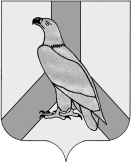 АДМИНИСТРАЦИЯДАЛЬНЕРЕЧЕНСКОГО ГОРОДСКОГО ОКРУГАПРИМОРСКОГО КРАЯ  ПОСТАНОВЛЕНИЕ24 июня 2022.                             г. Дальнереченск                          725- паО внесении изменений в муниципальную программу«Развитие физкультуры и спорта в Дальнереченском городском округе» на 2021-2023 годы, утвержденную постановлением администрации Дальнереченского городского округа от 06.08.2021 г. №744-паВ соответствии с региональной программой «Развитие физической культуры и спорта Приморского края» на 2020-2027 годы, утвержденной постановлением Администрации Приморского края от 27 декабря 2019 года № 920-па «Об утверждении программы «Развитие физической культуры и спорта Приморского края» на 2020-2027 годы, администрация Дальнереченского городского округаПОСТАНОВЛЯЕТ:	1.Внести в муниципальную программу «Развитие физкультуры и спорта в Дальнереченском городском округе» на 2021-2023 годы, утвержденную постановлением администрации Дальнереченского городского округа от 06.08.2021 г. №744-па.	2.Наименование постановления администрации Дальнереченского городского округа от 06.08.2021 г. №744-па «Об утверждении муниципальной программы «Развитие физкультуры и спорта в Дальнереченском городском округе» на 2021-2023 годы» изложить в следующей редакции «Об утверждении муниципальной программы «Развитие физкультуры и спорта в Дальнереченском городском округе» на 2021-2024 годы» и  изложить муниципальную программу в новой редакции (прилагается).  	3.Отделу делопроизводства администрации Дальнереченского городского округа (Михайлова) обнародовать настоящее постановление.	4.Организационно-информационному отделу администрации Дальнереченского городского округа (Димова) настоящее постановление разместить на официальном сайте Дальнереченского городского округа.	5.Настоящее постановление вступает в силу с момента обнародования.И.о. главы Дальнереченского городского округа                                                                                 Н.Е. ФесюкУтверждена постановлением администрации Дальнереченского городского округаот 24 июня 2022 г. № 725-паМУНИЦИПАЛЬНАЯ ПРОГРАММА«Развитие физической культуры и спорта в Дальнереченском городском округе»на 2021-2024 годыПАСПОРТМуниципальной программы «Развитие физической культуры и спорта в Дальнереченском городском округе» на 2021-2024 годыОбщая характеристика текущего состояния физической культуры и спорта Дальнереченского городского округа (в том числе проблем, на решение которых нацелена программа)Муниципальная программа «Развитие физической культуры и спорта в Дальнереченском городском округе» на 2021-2024 годы (далее - Программа) определяет цели, задачи и направления развития физической культуры и спорта в Дальнереченском городском округе, финансовое обеспечение и механизмы реализации мероприятий, показатели их результативности. Характеристика текущего состоянияФизическая культура и спорт является составной частью социально-экономического развития  Дальнереченского городского округа.Основные показатели, влияющие на развитие физической культуры и спорта в  Дальнереченском городском округе - это наличие спортивной базы, кадров, финансовых ресурсов и как результат эффективности их совокупного действия – численность занимающихся физической культурой и спортом в городе, а также результаты спортсменов  Дальнереченского городского округа на региональных, всероссийских и международных спортивных соревнованиях. Основные показатели физической культуры и спортаКак видно из таблицы, развитие физической культуры и спорта  в Дальнереченском городском округе по значительному числу относительных показателей хуже, чем в среднем по Приморскому краю.Основной проблемой сферы физической культуры и спорта в  Дальнереченском городском округе является ее низкий уровень финансирования. Недостаток финансирования приводит к ежегодному уменьшению доли расходов на учебно-спортивную работу, что не позволяет в полной мере использовать соревновательную систему в подготовке юных спортсменов, так как все большая часть финансирования идет на выплату заработной платы.Следующая проблема – дефицит квалифицированных кадров в отрасли. Обеспеченность населения физкультурно-спортивными кадрами составляет 63 процента от нормативного показателя, на начало 2021 года дефицит кадрового состава в целом по отрасли составляет более 5 тренеров-преподавателей. Уровень профессиональной квалификации имеющихся физкультурно-спортивных кадров округа (43 штатных специалиста) достаточно высокий: 83 процента имеют высшее и среднее профессиональное образование.Еще одна проблема – крайне недостаточная обеспеченность округа спортивной инфраструктурой.На сегодняшний день обеспеченность спортивными сооружениями в округе составляет: спортивными залами 24,83  процента от нормы, плоскостными сооружениями 22,9 процента, плавательными бассейнами – 0 процентов.Из имеющихся 51 спортивного сооружения основную долю составляют спортивные площадки и спортивные залы общеобразовательных школ. Спортивная школа, призванная обеспечивать  организацию занятий спортом среди детей и подростков, не имеет  надлежащей спортивной базы.Особенно остро стоит вопрос с обучением детей плаванию из-за  отсутствия бассейнов и приспособленные для этих целей естественных водоемов. Единовременная пропускная способность спортивных сооружений городского округа составляет  849 человек.   Кроме перечисленных выше, к факторам, сдерживающим полноценное развитие физкультурно-спортивной отрасли, относятся:низкий качественный уровень спортивной материально-технической базы по видам спорта;низкая заработная плата работников физкультурно-спортивной отрасли, которая не позволяет привлекать в эту сферу высококвалифицированных специалистов;высокая стоимость физкультурно-спортивных услуг для большинства населения, особенно социально неблагополучных слоев;недостаточное использование возможностей современных средств массовой информации для пропаганды физической культуры и спорта, здорового образа жизни;отдаленность  Дальнереченского городского округа от центральной части  Приморского края, где проводится более 80 процентов  краевых соревнований, что не позволяет достаточному числу  городских спортсменов участвовать в этих соревнованиях и повышать свое спортивное мастерство, при этом около 40 процентов всех финансовых средств, выделяемых на спортивную работу,  затрачивается на транспортные расходы.  Все перечисленные выше проблемы приводят к достаточно низкой численности занимающегося физической культурой и спортом населения. На 31 декабря 2020 года этот показатель равен   8983 чел., что составляет 34,5 процента от общей численности населения  Дальнереченского городского округа  в городском округе, которому необходимо активно привлекать на свою территорию квалифицированные трудовые ресурсы и молодежь. Это недопустимо низкая величина, тем более, что охват жителей округа регулярными занятиями физической культурой сохраняется пока на указанном уровне, прежде всего, благодаря обязательным занятиям физкультурой в образовательных учреждениях, а также относительно высокой доли учащейся молодежи в демографической структуре округа.Цель и задачи ПрограммыЦелью Программы является: Развитие массовой физической культуры и спорта, детско-юношеского спорта на территории Дальнереченского городского округа.Основными задачами муниципальной программы являются:- увеличение доли граждан систематически занимающихся физической культурой и спортом;- увеличение количества спортивных сооружений для населения Дальнереченского городского округа, в том числе создание плоскостных спортивных сооружений «шаговой доступности»;- увеличение численности спортсменов Дальнереченского городского округа – членов сборных команд Приморского края, России.Результаты реализации программыВ результате реализации  муниципальной программы будет обеспечено:увеличение численности населения систематически занимающихся физической культурой и спортом (3-79 лет);проведение физкультурно-массовой работы по месту жительства (увеличение количества инструкторов привлеченных к работе с населением и охвата населения);увеличение количества спортивных мероприятий муниципального уровня;увеличение количества спортивных мероприятий краевого/регионального уровня;увеличение количества в Дальнереченском городском округе квалифицированных тренеров и специалистов в области физической культуры и спорта, работающих по специальности;увеличение количества спортивных сооружений (с увеличением ЕПС).Целевые показатель Программы представлены в приложении № 1.Перечень и краткое описание мероприятий программы	1.Строительство, реконструкция, ремонт и содержание объектов спорта (реконструкция и содержание лыжной базы, изготовление ПСД на городской стадион по адресу г. Дальнереченск ул. Шевчука д. 1).	2.Мероприятия в области физической культуры и спорта, приобретение спортивного инвентаря (спортивные мероприятия, фестивали, соревнования, приобретение спортивного инвентаря).	3. Финансовое обеспечение учреждений физической культуры и спорта, расходы на обеспечение деятельности учреждений спорта.		4. Организация физкультурно-спортивной работы по месту жительства в соответствии с Федеральным проектом «Спорт-норма жизни».		5. Приобретение и поставка спортивного инвентаря и иного имущества для развития массового спорта.Механизм реализации программыРеализация программы опирается на сложившийся спортивный потенциал Дальнереченского городского округа, инициативу жителей округа и осуществляется на основе:- муниципальных контрактов, заключенных в соответствии с законодательством о размещении заказов на поставку товаров, выполнения работ, оказания услуг государственных и муниципальных нужд;- условий, порядка и правил, утвержденных федеральными, региональными и муниципальными нормативными правовыми актами.	Координацию деятельности исполнителей по реализации муниципальной программы осуществляет администрация Дальнереченского городского округа.Финансовое обеспечение ПрограммыОбщий объем финансового обеспечения муниципальной программы в 2021-2024 годы составляет 36470,69480 тыс. руб.План – график реализации муниципальной программы и финансовое обеспечение муниципальной программы указан в приложении № 3 и приложении № 4 к Программе соответственно.Реализация и контроль за ходом реализации программыКонтроль за реализацией программы включает: мониторинг реализации Программы, годовой отчет о реализации программы и сводный годовой доклад о реализации и оценке эффективности Программы в соответствии с  постановлением администрации Дальнереченского городского округа от 09.09.2020 № 756 «Об утверждении Порядка разработки, реализации и оценки эффективности муниципальных программ Дальнереченского городского округа».Перечень показателей (индикаторов) муниципальной программы «Развитие физической культуры и спорта в Дальнереченском городском округе» на 2021– 2024 годыПриложение № 2к муниципальной программе«Развитие физической культуры и спорта в Дальнереченском городском округе» на 2021-2024 годыПеречень мероприятий муниципальной программы«Развитие физической культуры спорта в Дальнереченском городском округе» на 2021– 2024 годыПриложение № 3к муниципальной программе«Развитие физической культуры и спорта в Дальнереченском городском округе» на 2021-2024 годыПлан - график реализации муниципальной программы                                               «Развитие физической культуры и спорта в Дальнереченском городском округе»на 2022 годПриложение № 4к муниципальной программе«Развитие физической культуры и спорта в Дальнереченском городском округе на 2021-2024 годы»Финансовое обеспечение муниципальной программы «Развитие физической культуры и спорта в Дальнереченском городском округе» на 2021– 2024 годы                                                                                                                       (тыс.руб.)Наименование ПрограммыМуниципальная программа «Развитие физической культуры и спорта в Дальнереченском городском округе» на 2021-2024 годыОснование разработки муниципальной программыФедеральный закон от 06.10.2003 № 131-ФЗ «Об общих принципах организации местного самоуправления в Российской Федерации»;Распоряжение Правительства Российской Федерации от 24 ноября 2020 №3081-р «Об утверждении Стратегии развития физической культуры и спорта в Российской Федерации на период до 2030 года»;Постановление Администрации Приморского края от 27.12.2019  № 920-па «Об утверждении государственной программы Приморского края «Развитие физической культуры и спорта Приморского края» на 2020-2027 годы»;Решение Думы Дальнереченского городского округа от 24.12.2020 №82 «Об утверждении порядка использования населением объектов спорта, находящихся в муниципальной собственности Дальнереченского городского округа»;Стратегия социально-экономического развития Дальнереченского городского округа Приморского края до 2030 года;Постановление администрации Дальнереченского городского округа                               от 09.09.2020 № 756 «Об утверждении Порядка разработки, реализации и оценке эффективности муниципальных программ Дальнереченского городского округа»Руководитель программыЗаместитель главы администрации Дальнереченского городского округа Ответственный исполнитель муниципальной программыОтдел спорта администрации Дальнереченского городского округа Соисполнитель муниципальной программыМКУ «Управление образования» Дальнереченского городского округаУчастники муниципальной программыМуниципальное  бюджетное образовательное учреждение дополнительного образования детей «Детско-юношеская спортивная школа» Дальнереченского городского округаСтруктура муниципальной программыПрограмма «Развитие массовой физической культуры и спорта в Дальнереченском городском округе» на 2021-2024 годыЦель муниципальной программыРазвитие массовой физической культуры и спорта, детско-юношеского спорта на территории Дальнереченского городского округаЗадачи муниципальной программыУвеличение доли граждан систематически занимающихся физической культурой и спортомУвеличение количества спортивных сооружений для населения Дальнереченского городского округа, в том числе создание плоскостных спортивных сооружений «шаговой доступности»Увеличение численности спортсменов Дальнереченского городского округа – членов сборных команд Приморского края, РоссииЭтапы и сроки реализации ПрограммыПрограмма реализуется в один этап 1 января 2021 года – 31 декабря 2024 годаОбъем бюджетных ассигнований муниципальной программы (с расшифровкой по годам и источникам финансирования)Общий объем финансового обеспечения составляет:  37870,6948 тыс. руб., в том числе:из средств местного бюджета 32394,97812 тыс. руб., из них: 2021 год – 1400,0 тыс. руб.; 2022 год – 10395,00987 тыс. руб.; 2023 год – 10369,1903 тыс. руб.;2024 год -  10230,77795 тыс. руб.из средств краевого бюджета 5475,71668 тыс. руб., из них: 2021 год – 0 тыс. руб.; 2022 год – 4417,05068 тыс. руб.; 2023 год – 491,153 тыс. руб.;2024 год -  567,513 тыс. руб.Основные мероприятия муниципальной программы«Финансовое обеспечение учреждений физической культуры и спорта», расходы на обеспечение деятельности (оказание услуг, выполнение работ) учреждений спорта; Строительство, реконструкция, ремонт  и содержание объектов спорта;«Организация и участие в спортивно-массовых мероприятиях», мероприятия в области физической культуры и спорта, приобретение спортивного инвентаря;Организация физкультурно  - спортивной работы по месту жительства в соответствии с Федеральным проектом «Спорт – норма жизни»Приобретение и поставка спортивного инвентаря, спортивного оборудования и иного имущества для развитие массового спортаЦелевые показатели (индикаторы) Доля граждан систематически занимающихся физической культурой и спортом (3-79 лет).Физкультурно-массовая работа по месту жительства (количество инструкторов привлеченных к работе с населением, охват населения).Количество спортивных мероприятий муниципального уровня.Количество спортивных мероприятий краевого/регионального уровня.Количество в Дальнереченском городском округе квалифицированных тренеров и специалистов в области физической культуры и спорта, работающих по специальности.Количество спортивных сооруженийНаименование показателяЕдиница измеренияЗначение показателя по итогам 2020 годаЗначение показателя по итогам 2020 годаНаименование показателяЕдиница измеренияпо Приморскому краюПо ДГО1234Доля лиц, систематически занимающихся физической культурой и спортом от общей численности населения процент 41,834,5Численность физкультурно-спортивных кадровчеловек3588 43Обеспеченность населения спортивными сооружениямипроцент от нормативного показателя42,626,7Обеспеченность спортивными залами количество 1082 9Обеспеченность плоскостными спортивными сооружениямиколичество 167923Обеспеченность плавательными бассейнамипроцент от нормативного показателя9.00,0Приложение № 1к муниципальной программе«Развитие физической культуры и спорта в Дальнереченском городском округе» на 2021-2024 годы№ п/пНаименование целевого показателя (индикатора)Ед. измеренияБазовый показатель (индикатор) по отчетному финансовому 2020  годуПланируемое значение целевого показателя (индикатора) по годам реализацииПланируемое значение целевого показателя (индикатора) по годам реализацииПланируемое значение целевого показателя (индикатора) по годам реализацииПланируемое значение целевого показателя (индикатора) по годам реализации№ п/пНаименование целевого показателя (индикатора)Ед. измеренияБазовый показатель (индикатор) по отчетному финансовому 2020  году2021202220232024123456781Доля граждан систематически занимающихся физической культурой и спортом (3-79 лет)%34,2539,7445,2250,7153,242Физкультурно-массовая работа по месту жительства (количество инструкторов привлеченных к работе с населением)чел.004563Количество спортивных сооруженийшт38515255554Количество спортивных мероприятий муниципального уровняшт40445055605Количество спортивных мероприятий краевого/регионального уровняшт4468106Количество квалифицированных тренеров и специалистов в области физической культуры и спорта, работающих по специальности в Дальнереченском городском округе чел4143444548Перечень мероприятийПеречень мероприятийКод бюджетнойклассификацииКод бюджетнойклассификацииКод бюджетнойклассификацииКод бюджетнойклассификацииИсточникифинансированияИсточникифинансированияОбъемФинан-сирования,тыс. руб.В том числе по годамВ том числе по годамВ том числе по годамВ том числе по годамСрокисполненияИсполнителиПеречень мероприятийПеречень мероприятийКод главы (ГРБС)ПодразделЦелевая статьяВид расходовИсточникифинансированияИсточникифинансированияОбъемФинан-сирования,тыс. руб.2021202220232024СрокисполненияИсполнителиМероприятия по исполнению задачи №1 «Развитие физической культуры и спорта в Дальнереченском городском округе»Мероприятия по исполнению задачи №1 «Развитие физической культуры и спорта в Дальнереченском городском округе»Мероприятия по исполнению задачи №1 «Развитие физической культуры и спорта в Дальнереченском городском округе»Мероприятия по исполнению задачи №1 «Развитие физической культуры и спорта в Дальнереченском городском округе»Мероприятия по исполнению задачи №1 «Развитие физической культуры и спорта в Дальнереченском городском округе»Мероприятия по исполнению задачи №1 «Развитие физической культуры и спорта в Дальнереченском городском округе»Мероприятия по исполнению задачи №1 «Развитие физической культуры и спорта в Дальнереченском городском округе»Мероприятия по исполнению задачи №1 «Развитие физической культуры и спорта в Дальнереченском городском округе»Мероприятия по исполнению задачи №1 «Развитие физической культуры и спорта в Дальнереченском городском округе»Мероприятия по исполнению задачи №1 «Развитие физической культуры и спорта в Дальнереченском городском округе»Мероприятия по исполнению задачи №1 «Развитие физической культуры и спорта в Дальнереченском городском округе»Мероприятия по исполнению задачи №1 «Развитие физической культуры и спорта в Дальнереченском городском округе»Мероприятия по исполнению задачи №1 «Развитие физической культуры и спорта в Дальнереченском городском округе»Мероприятия по исполнению задачи №1 «Развитие физической культуры и спорта в Дальнереченском городском округе»Мероприятия по исполнению задачи №1 «Развитие физической культуры и спорта в Дальнереченском городском округе»Финансовое обеспечение учреждений физической культуры и спорта, расходы на обеспечение деятельности учреждений спорта00900911020710120140611Всего 25793,62625793,62608026,4008954,08813,2262021-2024МКУ «Управление образования» Дальнереченского городского округаФинансовое обеспечение учреждений физической культуры и спорта, расходы на обеспечение деятельности учреждений спорта00900911020710120140611в том числе:в том числе:в том числе:в том числе:в том числе:в том числе:в том числе:в том числе:МКУ «Управление образования» Дальнереченского городского округаФинансовое обеспечение учреждений физической культуры и спорта, расходы на обеспечение деятельности учреждений спорта00900911020710120140611средства местного бюджета25793,62625793,62608026,4008954,08813,2262021-2024МКУ «Управление образования» Дальнереченского городского округаФинансовое обеспечение учреждений физической культуры и спорта, расходы на обеспечение деятельности учреждений спорта00900911020710120140611средства прочих бюджетов0000002021-2024МКУ «Управление образования» Дальнереченского городского округаФинансовое обеспечение учреждений физической культуры и спорта, расходы на обеспечение деятельности учреждений спорта00900911020710120140611внебюджетныеисточники0000002021-2024МКУ «Управление образования» Дальнереченского городского округаСтроительство, реконструкция ремонт и содержание объектов спорта00900911020710120250612Всего3832,03832,09001532,0700,0700,02021-2024МКУ «Управление образования» Дальнереченского городского округа Администрация Дальнереченского городского округаСтроительство, реконструкция ремонт и содержание объектов спорта00900911020710120250612в том числе:в том числе:в том числе:в том числе:в том числе:в том числе:в том числе:в том числе:МКУ «Управление образования» Дальнереченского городского округа Администрация Дальнереченского городского округаСтроительство, реконструкция ремонт и содержание объектов спорта00900911020710120250612средства местного бюджета 9001532,0700,0700,02021-2024МКУ «Управление образования» Дальнереченского городского округа Администрация Дальнереченского городского округаСтроительство, реконструкция ремонт и содержание объектов спорта00900911020710120250612средства прочих бюджетов 0000002021-2024МКУ «Управление образования» Дальнереченского городского округа Администрация Дальнереченского городского округаСтроительство, реконструкция ремонт и содержание объектов спорта00900911020710120250612внебюджетные источники 0000002021-2024МКУ «Управление образования» Дальнереченского городского округа Администрация Дальнереченского городского округаОрганизация и участие в спортивно-массовых мероприятиях00900911020710120260612Всего260026005007007007002021-2024МКУ «Управление образования» Дальнереченского городского округаОрганизация и участие в спортивно-массовых мероприятиях00900911020710120260612МКУ «Управление образования» Дальнереченского городского округаОрганизация и участие в спортивно-массовых мероприятиях00900911020710120260612средства местного бюджета260026005007007007002021-2024МКУ «Управление образования» Дальнереченского городского округаОрганизация и участие в спортивно-массовых мероприятиях00900911020710120260612средства прочих бюджетов0000002021-2024МКУ «Управление образования» Дальнереченского городского округаОрганизация и участие в спортивно-массовых мероприятиях00900911020710120260612внебюджетныеисточники0000002021-2024МКУ «Управление образования» Дальнереченского городского округаОрганизация физкультурно-спортивной работы по месту жительства в соответствии с Федеральным проектом «Спорт-норма жизни»00900911021102071Р592220612Всего1695,06881695,06880603,66055506.3433585,064952021-2024МКУ «Управление образования» Дальнереченского городского округаОрганизация физкультурно-спортивной работы по месту жительства в соответствии с Федеральным проектом «Спорт-норма жизни»00900911021102071Р592220612МКУ «Управление образования» Дальнереченского городского округаОрганизация физкультурно-спортивной работы по месту жительства в соответствии с Федеральным проектом «Спорт-норма жизни»00900911021102071Р592220612средства местного бюджета50,8520750,85207018,1098215,1903017,551952021-2024МКУ «Управление образования» Дальнереченского городского округаОрганизация физкультурно-спортивной работы по месту жительства в соответствии с Федеральным проектом «Спорт-норма жизни»00900911021102071Р592220612средства прочих бюджетов1644,216731644,216730585,55073491,153567,5132021-2024МКУ «Управление образования» Дальнереченского городского округаОрганизация физкультурно-спортивной работы по месту жительства в соответствии с Федеральным проектом «Спорт-норма жизни»00900911021102071Р592220612внебюджетныеисточники0000002021-2024МКУ «Управление образования» Дальнереченского городского округаПриобретение и поставка спортивного инвентаря и иного имущества для развития массового спорта0090091102071Р592230612Всего3950395003950002021-2024МКУ «Управление образования» Дальнереченского городского округаПриобретение и поставка спортивного инвентаря и иного имущества для развития массового спорта0090091102071Р592230612МКУ «Управление образования» Дальнереченского городского округаПриобретение и поставка спортивного инвентаря и иного имущества для развития массового спорта0090091102071Р592230612средства местного бюджета118,50005118,500050118,50005002021-2024МКУ «Управление образования» Дальнереченского городского округаПриобретение и поставка спортивного инвентаря и иного имущества для развития массового спорта0090091102071Р592230612средства прочих бюджетов3831,499953831,4999503831,49995002021-2024МКУ «Управление образования» Дальнереченского городского округаПриобретение и поставка спортивного инвентаря и иного имущества для развития массового спорта0090091102071Р592230612внебюджетныеисточники00002021-2024МКУ «Управление образования» Дальнереченского городского округа                                                   №Наименование программы (подпрограммы), основного мероприятия, мероприятия, контрольного событияКод бюджетной классификацииКод бюджетной классификацииКод бюджетной классификацииКод бюджетной классификацииОтветственный за исполнение мероприятия (ФИО)Ожидаемый результат реализации мероприятияСрок реализацииСрок реализацииОбъемы финансового обеспечения, тыс. руб.Объемы финансового обеспечения, тыс. руб.Объемы финансового обеспечения, тыс. руб.Объемы финансового обеспечения, тыс. руб.Объемы финансового обеспечения, тыс. руб.                                                   №Наименование программы (подпрограммы), основного мероприятия, мероприятия, контрольного событияКод бюджетной классификацииКод бюджетной классификацииКод бюджетной классификацииКод бюджетной классификацииОтветственный за исполнение мероприятия (ФИО)Ожидаемый результат реализации мероприятияСрок реализацииСрок реализациивсегов том числев том числев том числев том числе                                                   №Наименование программы (подпрограммы), основного мероприятия, мероприятия, контрольного событияКод главы (ГРБС)ПодразделЦелевая статьяВидрасходовОтветственный за исполнение мероприятия (ФИО)Ожидаемый результат реализации мероприятияначалоокончаниевсегосредства федерального бюджетасредства краевого бюджетасредства местного бюджетавнебюджетныесредства123456789101112131415Всего по муниципальной программе Всего по муниципальной программе Всего по муниципальной программе Всего по муниципальной программе Всего по муниципальной программе Всего по муниципальной программе Всего по муниципальной программе Всего по муниципальной программе Всего по муниципальной программе Всего по муниципальной программе Всего по муниципальной программе Всего по муниципальной программе Всего по муниципальной программе Всего по муниципальной программе Всего по муниципальной программе Задача №1. Наименование задачи: «Развитие физической культуры и спорта в Дальнереченском городском округе»Задача №1. Наименование задачи: «Развитие физической культуры и спорта в Дальнереченском городском округе»Задача №1. Наименование задачи: «Развитие физической культуры и спорта в Дальнереченском городском округе»Задача №1. Наименование задачи: «Развитие физической культуры и спорта в Дальнереченском городском округе»Задача №1. Наименование задачи: «Развитие физической культуры и спорта в Дальнереченском городском округе»Задача №1. Наименование задачи: «Развитие физической культуры и спорта в Дальнереченском городском округе»Задача №1. Наименование задачи: «Развитие физической культуры и спорта в Дальнереченском городском округе»Задача №1. Наименование задачи: «Развитие физической культуры и спорта в Дальнереченском городском округе»Задача №1. Наименование задачи: «Развитие физической культуры и спорта в Дальнереченском городском округе»Задача №1. Наименование задачи: «Развитие физической культуры и спорта в Дальнереченском городском округе»Задача №1. Наименование задачи: «Развитие физической культуры и спорта в Дальнереченском городском округе»Задача №1. Наименование задачи: «Развитие физической культуры и спорта в Дальнереченском городском округе»Задача №1. Наименование задачи: «Развитие физической культуры и спорта в Дальнереченском городском округе»Задача №1. Наименование задачи: «Развитие физической культуры и спорта в Дальнереченском городском округе»Задача №1. Наименование задачи: «Развитие физической культуры и спорта в Дальнереченском городском округе»1Основное мероприятие. Наименование основного мероприятияОсновное мероприятие. Наименование основного мероприятияОсновное мероприятие. Наименование основного мероприятияОсновное мероприятие. Наименование основного мероприятияОсновное мероприятие. Наименование основного мероприятияОсновное мероприятие. Наименование основного мероприятияОсновное мероприятие. Наименование основного мероприятияОсновное мероприятие. Наименование основного мероприятияОсновное мероприятие. Наименование основного мероприятияОсновное мероприятие. Наименование основного мероприятияОсновное мероприятие. Наименование основного мероприятияОсновное мероприятие. Наименование основного мероприятияОсновное мероприятие. Наименование основного мероприятияОсновное мероприятие. Наименование основного мероприятия1Финансовое обеспечение учреждений физической культуры и спорта00911020710120140611Отдел спорта администрации Дальнереченского городского округа (Виговский В.М.)Расходы на обеспечение деятельности учреждений спорта (оказание услуг, выполнение работ)01.01.202231.12.20228026,400008026,40002Строительство, реконструкция,  ремонт  и текущее содержание объектов спорта00911020710120250612Отдел спорта администрации Дальнереченского городского округа (Виговский В.М.)Реконструкция и содержание лыжной базы, изготовление ПСД на городской стадион, содержание сезон-ных катков01.01.202231.12.20221532,0001532,003Организация и участие в спортивно - массовых мероприятиях, приобретение спортивного инвентаря00911010710120260612Отдел спорта администрации Дальнереченского городского округа (Виговский В.М.)Увеличение доли граждан систематически занимающихся физической культурой и спортом, приобретение спортивного инвентаря, увеличение количества спортивных мероприятий на территории Дальнереченского городского округа01.01.202231.12.20227000070004Организация физкультурно-спортивной работы по месту жительства в соответствии с Федеральным проектом «Спорт-норма жизни»0091102071Р59220071P5S2220612Отдел спорта администрации Дальнереченского городского округа (Виговский В.М.)Увеличение доли граждан систематически занимающихся физической культурой и спортом01.01.202231.12.2022603,660550585,5507318,1098205Приобретение и поставка спортивного инвентаря, спортивного оборудования и иного имущества для развития массового спорта0091102071Р59230071P5S2230612Отдел спорта администрации Дальнереченского городского округа (Виговский В.М.)Увеличение доли граждан систематически занимающихся физической культурой и спортом01.01.202231.12.2022395003831,49995118,50005Объем финансирования на программные мероприятияВсего по муниципальнойпрограммеВсего по муниципальнойпрограммев том числе по годам, тыс.руб.в том числе по годам, тыс.руб.в том числе по годам, тыс.руб.в том числе по годам, тыс.руб.Объем финансирования на программные мероприятияВсего по муниципальнойпрограммеВсего по муниципальнойпрограмме20212022202320241223456Всего: 37870,694837870,69481400,014812,0605510860,343310798,29095в том числе:в том числе:в том числе:в том числе:в том числе:в том числе:в том числе:средства федерального бюджета000000средства краевого бюджета 5475,716685475,7166804417,05068491,153567,513средства местного бюджета 32394,9781232394,978121400,010395,0098710369,19,0310230,77795внебюджетные источники 000000Из них по главным распорядителям: МКУ «Управление образования» Дальнереченского городского округаИз них по главным распорядителям: МКУ «Управление образования» Дальнереченского городского округаИз них по главным распорядителям: МКУ «Управление образования» Дальнереченского городского округаИз них по главным распорядителям: МКУ «Управление образования» Дальнереченского городского округаИз них по главным распорядителям: МКУ «Управление образования» Дальнереченского городского округаИз них по главным распорядителям: МКУ «Управление образования» Дальнереченского городского округаИз них по главным распорядителям: МКУ «Управление образования» Дальнереченского городского округасредства федерального бюджетасредства федерального бюджета00000средства краевого бюджета средства краевого бюджета 5475,7166804417,05068491,153567,513средства местного бюджета средства местного бюджета 32094,978121100,010395,0098710369,190310230,77795внебюджетные источники внебюджетные источники 00000Администрация Дальнереченского городского округаАдминистрация Дальнереченского городского округаАдминистрация Дальнереченского городского округаАдминистрация Дальнереченского городского округаАдминистрация Дальнереченского городского округаАдминистрация Дальнереченского городского округаАдминистрация Дальнереченского городского округасредства федерального бюджетасредства федерального бюджета00000средства краевого бюджета средства краевого бюджета 00000средства местного бюджета средства местного бюджета 300,0300,0000внебюджетные источники внебюджетные источники 00000